PROJECT AUTHORIZATION FORMInstructions:  Project Manager complete and submit this form with documents for permitting review.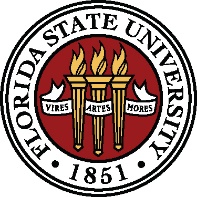 Department of Environmental Health & SafetyBuilding Code Administration124 Mendenhall Building “A”	Phone: 850-644-7686  Tallahassee, Florida 32306-4154	Fax: 850-644-4238Web: www.safety.fsu.edu	E-Mail: Buildingcode@admin.fsu.eduAction Requested:Action Requested:Action Requested:Preliminary ReviewPreliminary ReviewPreliminary ReviewPreliminary ReviewPreliminary ReviewPreliminary ReviewPreliminary ReviewFinal Permit ReviewFinal Permit ReviewFinal Permit ReviewFinal Permit ReviewFinal Permit ReviewFinal Permit ReviewFinal Permit ReviewFinal Permit ReviewFinal Permit Review100%100%100%100%100%Re-ReviewRe-ReviewSubmittal Contents:Construction DocumentsConstruction DocumentsConstruction DocumentsConstruction DocumentsConstruction DocumentsConstruction DocumentsConstruction DocumentsConstruction DocumentsConstruction DocumentsConstruction DocumentsSpecsSpecsSpecsSpecsSpecsSpecsSpecsSpecsSpecsSpecsSpecsSpecsSpecsSpecsSpecsSubmittal Contents:DwgsDwgsDwgsDwgsDwgsDwgsDwgsDwgsDwgsDwgsSigned/SealedSigned/SealedSigned/SealedSigned/SealedSigned/SealedSigned/SealedSigned/SealedOtherOtherOtherOtherWork Request No.Work Request No.Work Request No.Project No.Project No.Project No.Project No.Budget No.Budget No.Budget No.Budget No.Budget No.Est. $ Value of Construction:Est. $ Value of Construction:Est. $ Value of Construction:Est. $ Value of Construction:Est. $ Value of Construction:Est. $ Value of Construction:Est. $ Value of Construction:Fees Paid By:Fees Paid By:Fees Paid By:Fees Paid By:Fees Paid By:Fees Paid By:Project Name:Project Name:Project Location (e.g. Main Campus) and Address:  Project Location (e.g. Main Campus) and Address:  Project Location (e.g. Main Campus) and Address:  Project Location (e.g. Main Campus) and Address:  Project Location (e.g. Main Campus) and Address:  Project Location (e.g. Main Campus) and Address:  Project Location (e.g. Main Campus) and Address:  Project Location (e.g. Main Campus) and Address:  Project Location (e.g. Main Campus) and Address:  Project Location (e.g. Main Campus) and Address:  Project Location (e.g. Main Campus) and Address:  Project Location (e.g. Main Campus) and Address:  Description of Work:  Description of Work:  Description of Work:  Description of Work:  FBC Class of WorkFBC Class of WorkFBC Class of WorkNewNewNewNewNewRepairRepairAlterationAlterationAlterationAlterationAlterationAlterationAlterationAdditionAdditionAdditionAdditionDemolitionDemolitionDemolitionDemolitionDemolitionArchitect/Engineer Name:Architect/Engineer Name:Architect/Engineer Name:Architect/Engineer Name:Architect/Engineer Name:Architect/Engineer Name:Contact Name:Contact Name:Contact Name:Phone:  Phone:  Phone:  Phone:  Phone:  E-Mail:  E-Mail:  E-Mail:  Contractor Name:Contractor Name:Contractor Name:Estimated Start Date:  Estimated Start Date:  Estimated Start Date:  Estimated Start Date:  Estimated Start Date:  Other Comments:Other Comments:Other Comments:FSU Project ManagerFSU Project ManagerFSU Project ManagerFSU Project ManagerDepartment:  Department:  Department:  Department:  Phone:  Phone:  Phone:  E-Mail:  E-Mail:  E-Mail:  E-Mail:  Signature:  Signature:  Signature:  Date:  Date:  Date:  Date:  